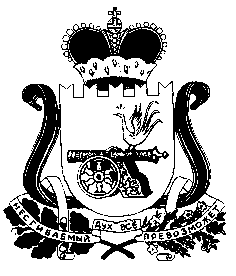 АДМИНИСТРАЦИЯ ШАТАЛОВСКОГО СЕЛЬСКОГО ПОСЕЛЕНИЯ ПОЧИНКОВСКОГО  РАЙОНА СМОЛЕНСКОЙ ОБЛАСТИПОСТАНОВЛЕНИЕот 09 декабря 2015 года                                            № 13       Об утверждении Порядка создания межведомственной комиссии для оценки жилых помещений жилищного фонда Российской Федерации,  многоквартирных домов, находящихся в федеральной собственности, и муниципального жилищного
фондаВ соответствии с Жилищным кодексом РФ, Постановлением  Правительства РФ от 28 января 2006 г. № 47  "Об утверждении Положения о признании помещения жилым помещением, жилого помещения непригодным для проживания и многоквартирного дома аварийным и подлежащим сносу или реконструкции"Администрация Шаталовского  сельского поселения  Починковского района Смоленской области   п о с т а н о в л я е т:        1. Утвердить прилагаемый  Порядок
создания межведомственной комиссии для оценки жилых помещений
жилищного фонда Российской Федерации, многоквартирных домов,
находящихся в федеральной собственности, и муниципального
жилищного фонда.2 . Контроль за исполнением настоящего постановления оставляю за собой.3. Разместить настоящее постановление в информационно-телекоммуникационной сети «Интернет» на официальном сайте Администрации Шаталовского сельского поселения Починковского района Смоленской области.Глава  муниципального образования Шаталовского сельского поселения Починковского района Смоленской области                                                    Е.А.Зыкова	Утверждён постановлением Администрации Шаталовского сельского поселения Починковского района Смоленской области от 09.12.2015 № 13ПОРЯДОК
создания межведомственной комиссии для оценки жилых помещений
жилищного фонда Российской Федерации, многоквартирных домов,
находящихся в федеральной собственности, и муниципального
жилищного фонда            1. Настоящий Порядок устанавливает правила создании межведомственной комиссии для оценки жилых помещений жилищного фонда Российской Федерации, многоквартирных домов, находящихся в федеральной собственности, и муниципального жилищного фонда (далее - комиссия).           2. Комиссия является коллегиальным межведомственным органом, образуемым при Администрации Шаталовского сельского поселения Починковского района Смоленской области.           3. Комиссия создается, и ее состав утверждается распоряжением Администрации Шаталовского сельского поселения Починковского района Смоленской области.          4. В состав комиссии включаются работники Администрации Шаталовского сельского поселения Починковского района Смоленской области представители органов, уполномоченных на проведение муниципального жилищного контроля, государственного контроля и надзора в сферах санитарно – эпидемиологической, пожарной, промышленной, экологической и иной безопасности, защиты прав потребителей и благополучие человека, проведение инвентаризации и регистрации объектов недвижимости, а также в случае необходимости – представители органов архитектуры, градостроительства и соответствующих организаций, эксперты, в установленном порядке аттестованные на право подготовки заключений экспертизы проектной документации и (или) результатов инженерных изысканий.          5. Председателем комиссии является Глава муниципального образования Шаталовского сельского поселения Починковского района Смоленской области.          6. Собственник жилого помещения (уполномоченное им лицо) привлекается к работе в комиссии с правом совещательного голоса.В случае если комиссией проводится оценка жилых помещений жилищного фонда Российской Федерации или многоквартирного дома, находящегося в федеральной собственности, в состав комиссии с правом решающего голоса включается представитель федерального органа исполнительной власти, осуществляющего полномочия собственника в отношении оцениваемого имущества. В состав комиссии с правом решающего голоса, также включается представитель государственного органа Российской Федерации или подведомственного ему предприятия (учреждения), если указанному органу, либо его подведомственному предприятию (учреждению), оцениваемое имущество принадлежит на соответствующем вещном праве.         7. В своей работе комиссия руководствуется Жилищным кодексом Российской Федерации и постановлением Правительства Российской Федерации от 28.01.2006 № 47 «Об утверждении Положения о признании помещения жилым помещением, жилого помещения непригодным для проживания и многоквартирного дома аварийным и подлежащим сносу или реконструкции».        8. Комиссия не является юридическим лицом.